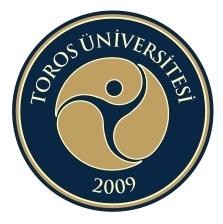 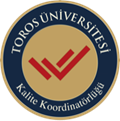 T.C.TOROS ÜNİVERSİTESİ REKTÖRLÜĞÜ                       Kalite KoordinatörlüğüGENEL BİLGİLER KOMİSYON/KURULUN AMACIBu yönerge, 2547 Sayılı Yükseköğretim Yasasına göre düzenlenen "Üniversiteler Yayın Yönetmeliği" çerçevesinde, Toros Üniversitesi tarafından basılacak ve öncelikle ders aracı olarak kullanılacak olan yayınlara (ders kitabı, yardımcı ders kitabı, çeviri ders kitabı, ders notu ve diğer yayınlar) içerik ve biçim bakımından bir standart getirilmesi ve basımı ile ilgili esasları düzenleyen hükümleri içermeyi amaçlamaktadır.KOMİSYON/KURUL ÜYELERİSÜREÇ YÖNETİMİ  Toros Üniversitesi Yayın Yönergesinin 5. Maddesinin birinci fıkrası gereği, Rektör tarafından görevlendirilecek bir Rektör Yardımcısının başkanlığında, Üniversite Yönetim Kurulunun kendi üyeleri arasından seçeceği iki öğretim üyesinden oluşan bir Üniversite Yayın Komisyonu kurulmuştur. Üniversite Yayın Komisyonu üyelerinin görev süresi iki yıldır. Toros Üniversitesi Yayın Yönergesinin 5. Maddesinin üçüncü fıkrası gereği, Üniversite Yayın Komisyonunun sekretarya görevini Kütüphane ve Dokümantasyon Daire Başkanlığı yürütür.Üniversite yayın komisyonunun görevleri aşağıdaki gibidir.Üniversite Yayın Komisyonu, yönerge esaslarına göre: a) Gelen yayın taslaklarını inceler, eserlerin nitelik ve eğitim öğretim ihtiyaçları açısından yayıma uygun olup olmadığına karar verir. b) Gelen yayın taslağının ders kitabı, yardımcı ders kitabı, teksir veya diğer kategorilerden hangisi olduğunu kararlaştırır. c) Basılma sırası, baskı adedi ve basılma şekli hakkında karar verir. ç) Basılan eserlerin maliyet ve satış fiyatını belirler. d) Üniversiteler Yayın Yönetmeliğinin ilgili maddeleri uyarınca telif haklarını hesaplar ve ödeme şeklini belirler. e) Basılan eserlerin Üniversiteler Yayın Yönetmeliğinde belirlenen kurum ve kuruluşlara dağıtımını yapar veya yaptırır. f) Üniversite yayınlarının satış, pazarlama ve dağıtımının üçüncü şahıslar ve kurumlar tarafından yapılabilmesi için şartnameler ve/veya protokoller hazırlar. g) Üniversite Yayın Komisyonu, öğretim elemanları ile diğer idari personelin hizmetlerinden yararlanabilir, gerektiğinde meslek gruplarına veya belirleyeceği diğer esaslara göre geçici alt komisyonlar kurabilir, bir başka üniversiteden veya araştırma kurumundan bir veya daha fazla sayıda görüş isteyebilir. ğ) Gerekli görülen diğer faaliyetleri yerine getirir.SÜRECİN UYGULAMASI 	Toros Üniversitesi Yayın Yönergesi gereğince yayınların aşağıdaki aşamalardan geçmesi gerek   mektedir. -Yayın taslakları, eser sahibi tarafından yazarı veya yazarları tanımlayan unsurlardan arındırılmışbiçimde, dört kopya kâğıt çıktısı ile dijital metin ve eserde yer alan görsel malzemeyi içeren CDortamında bu Yönergede belirtildiği şekilde, bağlı olduğu bölüm başkanı ve dekan / müdürünonayı ile birlikte Kütüphane ve Dokümantasyon Daire Başkanlığına teslim edilir.-Teslim sırasında Ek-2 de yer alan form kullanılır. -Yayın taslağı, Yürütme Kurulu incelendikten sonra tarafından Hakem Değerlendirme Formu ile değerlendirilmek üzere hakemlere gönderilir. -Yürütme Kurulu, yayın taslaklarını hakem raporlarının tamamlanmasından itibaren 30 gün içerisinde, bu Yönergede belirtilen görevleri çerçevesinde inceler ve hazırladıkları raporu hakemlerden gelen raporlarla birlikte Üniversite Yayın Komisyonuna gönderir. -Rapor, Ek-3 de yer alan form doldurulmak suretiyle bildirilir. -Bildiriler kitabı grubuna giren yayınlar bilimsel toplantının gerçekleştiği tarihten itibaren en geç altı ay içerisinde ilgili toplantının düzenleme kurulunca yayına hazır olarak Yayın Komisyonuna sunulur. -Formlar, Yayın yönergesinin en son sayfasında mevcuttur.Bu kapsamda yayın komisyonumuzda son değerlendirilen 7 yayın göz önüne alındığında yayınların, bildiri kitapları olduğu görülmektedir.  7 yayın da şu şekilde değerlendirmeye alınmıştır. İlgili birimden yayın yönergesinin eki olan yayın öneri formu ve yayının bilimsel, biçimsel ve etik değerlendirilmesini içeren bir rapor ile önerilen yayın taslağı Yayın Komisyonu başkanlığına yönetim kurulu kararıyla EBYS üzerinden iletilmesi istenmektedir. Önerilen yayın, hakem değerlendirmesinden geçtiği için yürütme kuruluna gitmeden direkt yayın komisyonu tarafından değerlendirilerek yayın kararı Ek-4 doldurularak Üniversite Yönetim Kuruluna gönderilmektedir. Yayın kararı geldiği zaman Kültür ve Turizm Bakanlığından ilgili kitap için ISBN alınıp, ilgili birime bildirim yapılmaktadır. Bu bildirim yapılırken Yayın Komisyonu ekleri olan Yayın Sözleşme Formu ve Yayın Telif Hakkı Devir formu doldurulması istenmektedir. Basılı kaynak ise, basılması için gerekli işlemler yürütülerek ek olarak Yayfed’den bandrol talep edilmektedir. Basılı kaynaklar yazarlara, yayın konusunda bölümü olan tüm üniversite kütüphanelerine kargolanmaktadır. Ayrıca Mersin İl Halk Kütüphanesine 8 adet derleme kütüphanelerine gönderilmek üzere teslim edilmektedir. Elektronik ise, E-ISBN alınmaktadır.  Tüm üniversitelere ve üniversitemiz birimlerine EBYS üzerinden dağıtım yazısı yazılmaktadır. Web sitemizdeki Yeni Çıkan Yayınlar sekmesinde de yayın erişime açılmaktadır.GENEL DEĞERLENDİRME       6.1 Komisyon/kurul tarafından 2022 yılı içerisinde yapılan faaliyetlerÜniversitemiz Yayın Komisyonu Başkanlığı tarafından 7 yayın değerlendirilmiş olup, Üniversite Yönetim Kurulu kararı ile yayımlanmaları uygun bulunmuştur.7 yayına ilişkin bilgiler aşağıdaki gibidir.Ayrıca yeni çıkan yayınlara https://toros.edu.tr/sayfalar/kutuphane-ve-dokumantasyon-daire-baskanligi-yeni-cikanlar linkinden erişim sağlayabilirsiniz.	6.2 Komisyon/Kurul tarafından sürecin uygulanması alınması gereken tedbirler ve iyileştirmelerİlgili uygulamalar veya kararların etkin bir şekilde yürütülmesi amacıyla yönetmelik/yönerge/esaslarda önerilen veya yapılan iyileştirmeler, uygulamada yeni düzenlemeler mevcut değildir.Komisyon ve Kurulun adıYayın KomisyonuYönerge, Esaslar veya Yönetmelik adıToros Üniversitesi Yayın YönergesiYayınlanma Tarihi2020Erişim Linkihttps://toros.edu.tr/storage/files/92/T%C3%9C-Yay%C4%B1n%20Y%C3%B6nergesi.pdfUnvanı, Adı SoyadıGöreviProf. Dr. Adnan MAZMANOĞLUKomisyon BaşkanıProf. Dr. Mustafa Şahap AKSANÜyeProf. Dr. Fügen ÖZCANARSLANÜyeDiler YETERRaportörAkademik Personel UnvanıSayıKriterlere göre puan ortalamasıDeğerlendirmeProf2Üniversitemiz Sağlık Bilimleri Fakültesi tarafından 25-26 Mayıs 2022 tarihleri arasında düzenlenen ''Ulusal Engelsiz Yaşam Kongresi''ne ilişkin hazırlanan bildiri kitabı ilgi duyanların yararlanabileceği şekilde E-kitap olarak yayına hazırlanmıştır.ISBN978-605-9613-11-8Kitabın adıUlusal Engelsiz Yaşam Kongresi Özet Bildiri KitabıHazırlayanlar/EditörPROF. DR. ABDULLAH ÇALIŞKAN
PROF. DR. FÜGEN ÖZCANARSLAN
DOÇ. DR. BETÜL GÜLŞEN ATALAY
DR. ÖĞR. ÜYESİ BEHİRE SANÇARSayfa sayısı41Yayın türüE-Kitape-yayın içinUlusal Engelsiz Yaşam Kongresi Özet Bildiri KitabıÜniversitemiz Sağlık Hizmetleri Meslek Yüksekokulu tarafından 07-08 Nisan 2022 tarihleri arasında düzenlenen ''5. Ulusal Sağlık Hizmetleri Meslek Yüksekokul Sempozyumu''na ilişkin hazırlanan bildiri kitabı ilgi duyanların yararlanabileceği şekilde E-kitap olarak yayına hazırlanmıştır.ISBN978-605-9613-09-5Kitabın Adı5. Ulusal Sağlık Hizmetleri Meslek Yüksekokul Sempozyumu Bildiri KitabıHazırlayanlar/EditörDr. Öğr. Üyesi Besime Ahu KAYNAK
Dr. Öğr. Üyesi Efdal OKTAY GÜLTEKİN
Dr. Öğr. Üyesi Deniz YALÇINKAYA
Dr. Öğr. Üyesi Harika TOPAL ÖNAL
Dr. Öğr. Üyesi Cem YALAZA
Öğr. Gör. Dilan SARPKAYA
Öğr. Gör. Yağmur SÜRMELİ
Öğr. Gör. Güzin AYAN
Öğr. Gör. Mehmet YILDIZ
Öğr. Gör. Turgay ARSLANSayfa Sayısı220Yayın TürüE-Kitape-yayın için5. Ulusal Sağlık Hizmetleri Meslek Yüksekokul Sempozyumu Bildiri KitabıÜniversitemiz Sağlık Hizmetleri Meslek Yüksekokulu tarafından 18 Nisan 2022 tarihinde düzenlenen ''Sağlıklı Yaşam ve Obezite Farkındalık Kongresi''ne ilişkin hazırlanan bildiri kitabı ilgi duyanların yararlanabileceği şekilde E-kitap olarak yayına hazırlanmıştır.ISBN978-605-9613-10-1Kitabın AdıSağlıklı Yaşam ve Obezite Farkındalık Kongre Bildiri KitabıHazırlayanlar/EditörDr. Öğr. Üyesi Besime Ahu KAYNAKDr. Öğr. Üyesi Efdal OKTAY GÜLTEKİNDr. Öğr. Üyesi Deniz YALÇINKAYADr. Öğr. Üyesi Harika TOPAL ÖNALDr. Öğr. Üyesi Cem YALAZAÖğr. Gör. Dilan SARPKAYAÖğr. Gör. Yağmur SÜRMELİÖğr. Gör. Mehtap BUĞDAYCIÖğr. Gör. Turgay ARSLANSayfa Sayısı165Yayın TürüE-kitape-yayın içinSAĞLIKLI YAŞAM VE OBEZİTE FARKINDALIK KONGRE BİLDİRİ KİTABIÜniversitemiz İktisadi, İdari ve Sosyal Bilimler Fakültesi tarafından 23-24 Haziran 2022 tarihleri arasında düzenlenen ''İkinci Uluslararası Sürdürülebilir Lojistik Sempozyumu''na ilişkin hazırlanan bildiri kitabı ilgi duyanların yararlanabileceği şekilde E-kitap olarak yayına hazırlanmıştır.ISBN978-605-9613-12-5Kitabın Adı2 nd International Symposium on Sustainable Logistics ''Cırcular Economy'' Proceeding BookHazırlayanlar/EditörDoç. Dr. Ayhan DEMİRCİProf. Dr. Köksal HAZIRDr. Öğr. Üyesi Gökçe MANAVGATDr. Öğr. Üyesi Didem DEMİRDr. Öğr. Üyesi Özgür Uğur ARIKANSayfa Sayısı83Yayın TürüE-kitape-yayın için2 nd International Symposium on Sustainable Logistics ''Cırcular Economy'' Proceeding BookÜniversitemiz Güzel Sanatlar, Tasarım ve Mimarlık Fakültesi tarafından 1 Ağustos 2022 tarihinde düzenlenen ''1st Internatıonal Tradıtıonal Foods and Sustaınable Food Systems Symposıum''na ilişkin hazırlanan tam metin bildiri kitabı ilgi duyanların yararlanabileceği şekilde E-kitap olarak yayına hazırlanmıştır.ISBN978-605-9613-14-9 Kitabın Adı1st International Traditional Foods and Sustainable Food Systems Symposium Proceeding BookEditörlerDr. Öğr. Üyesi Çağla ÖZBEKArş. Gör. Nasibe ULUKSayfa Sayısı238e-yayın için1st International Traditional Foods and Sustainable Food Systems Symposium Proceeding BookÜniversitemiz Güzel Sanatlar, Tasarım ve Mimarlık Fakültesi tarafından 1 Ağustos 2022 tarihinde düzenlenen ''1st Internatıonal Tradıtıonal Foods and Sustaınable Food Systems Symposıum''na ilişkin hazırlanan özet bildiri kitabı ilgi duyanların yararlanabileceği şekilde E-kitap olarak yayına hazırlanmıştır.ISBN978-605-9613-15-6Kitabın Adı1st International Traditional Foods and Sustainable Food Systems Symposium Summary Proceeding BookEditörlerDr. Öğr. Üyesi Çağla ÖZBEKArş. Gör. Nasibe ULUKSayfa Sayısı85e-yayın için1st International Traditional Foods and Sustainable Food Systems Symposium Summary Proceeding BookÜniversitemiz Meslek Yüksekokulu Müdürlüğü tarafından 21 Eylül 2021 tarihinde düzenlenen ''Gastronomi, Beslenme ve Gıda Teknolojisi Ulusal Sempozyumu''na ilişkin hazırlanan bildiri kitabı ilgi duyanların yararlanabileceği şekilde E-kitap olarak yayına hazırlanmıştır.ISBN978-605-9613-13-2Kitabın AdıGastronomi, Beslenme, Gıda Teknolojileri Ulusal Sempozyumu Bildiri KitabıEditörlerDr. Öğr. Üyesi Çağla ÖZBEK
Dr. Öğr. Üyesi Didem DEMİR
Öğr. Gör. Uğurcan METİN
Öğr. Gör. Kamuran ÖZTOP
Öğr. Gör. Başak ÖNCELSayfa Sayısı44e-yayın içinGastronomi, Beslenme, Gıda Bilimi ve Teknolojisi Ulusal Sempozyum Bildiri Kitabı